May 13, 2010 Utilities and Transportation Commission. 98504-7250Dear Sirs:Subject:  Waste Management of Ellensburg Docket TG-100754 Please find enclosed substitute tariff page 29 to Waste Management of Ellensburg Tariff No. 11. Waste Management of Ellensburg is a division of Waste Management of Washington, Inc. (G-237). This page is being submitted in accordance with Staff recommendations. Please do not re-docket.If you have any questions or need additional information, please contact me at (425) 814-7840. Respectfully,	Michael A. WeinsteinSenior Pricing Manager,  Market Area cc:		J.R. Lesure		Joe Krukowski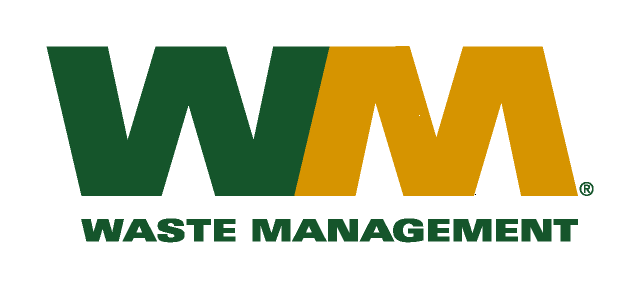 